Marie Dufrasne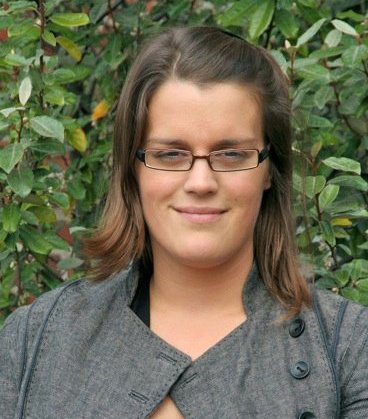 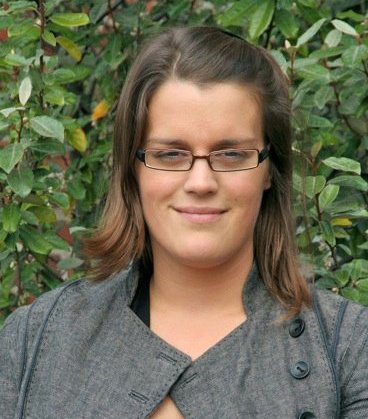 Née à Frameries, le 19 avril 1983E-mail : marie.dufrasne@usaintlouis.beTéléphone : +32497639913                   +3227923568 (bureau)Adresse : Rue François Hellinckx, 5 à 1081 Koekelberg               Boulevard du Jardin Botanique, 43 à 1000 Bruxelles (bureau)Chercheuse post-doctorale, projet LITME@work, BELSPO-BRAIN (2016-2019)Professeure invitée chargée de cours à l’Université Saint-Louis – Bruxelles (2016-2017)Chercheuse invitée au Céditec, Université Paris-Est Créteil Val de Marne (2016-2017)Formation universitaireDoctorat en Information et Communication, Université Saint-Louis - Bruxelles (obtenu en 2016). Titre de la thèse : « La participation composite. Extensions et déclinaisons de la participation citoyenne vues au travers des pratiques de l’Initiative Citoyenne Européenne ». Directeur de thèse : Geoffroy Patriarche (USL-B). Membres du jury : Florence Delmotte (FNRS-USL-B), Min Reuchamps (UCL), Marc Lits (UCL), Eric Dacheux (U. Blaise Pascal Clermont-Ferrand), Yannick Vanderborght (USL-B).Master Recherche en Politiques et sociétés en Europe, spécialité Europe (obtenu en 2009), SciencesPo/IEP Paris, France. Ecole doctorale de Science Po Paris. Mémoire : « Les Européens face à la mondialisation et à l’Union européenne. Analyse de l’opinion publique en Allemagne, France, Suède, Grande-Bretagne et Pologne ». Directeur : Bruno Cautrès. Diplôme d’Etudes Approfondies (DEA, 3ème cycle) « Approche transdisciplinaire des enjeux et débats contemporains » (obtenu en 2008), Université Libre de Bruxelles (ULB). Mémoire : « Le sentiment d’appartenance à l’Union européenne. Comment communiquer pour une citoyenneté européenne ». Directeur : François Heinderyckx.Master en science politique (obtenu en 2008), Université Libre de Bruxelles (ULB). Mémoire : « La participation électronique en Belgique ». Directeur : J-B. Pilet.Licence en Information et Communication (obtenue 2008), spécialisation «  Journalisme écrit et audiovisuel ». Mémoire : « La Commission tente de rapprocher le citoyen de l’Union européenne. La démocratie participative à l’échelle européenne ». Directeur : François Heinderyckx.Licence en Langues et Littératures françaises et romanes (obtenue 2005), Université Libre de Bruxelles (ULB). Mémoire : « L’Union européenne et la diffusion des manuscrits ». Directeur : Manuel Couvreur.Projets de recherche, publications et autres activités scientifiquesProjets de rechercheLITME@WORK / Digital and media literacy in teamwork and distance work environments (financé par BELSPO, BRAIN-be Belgian Research Action through Interdisciplinary Networks) en intégration avec la KULeuven, l’UCL et l’UNamur (en cours depuis mars 2015). Engagée à 75% sous contrat post-doc depuis mars 2016. COST (european COllaboration in Science and Technology ), projet « ConstDeb / Constitution-making and deliberative democracy », proposition OC-2016-1-20950. Présidente du Working Group « e-Constitutional deliberative democracy » (en attente de décision, 2016).Cross-media news repertoires as democratic resources : A cross-cultural comparison. Membre de l’équipe belge de recherche (depuis 2014).Analyse pluridisciplinaire sur le pétitionnement en ligne (APPEL) financé par l’ANR (Agence Nationale de la Recherche, en France), en collaboration avec CERAPS/Lille 2, CEVIPOL/ULB. Membre de l’équipe belge de recherche (depuis 2014).COST Action ISO906 Transforming Audiences, Transforming Societies (2010-2014) http://www.cost-transforming-audiences.euPublicationsParties d’ouvragesDufrasne, M. (2016) « The European Citizens’ Initiative as a hybrid participatory genre  », in Conrad, M., Knaut, A., Böttger K. (eds.), Bridging the Gap? Opportunities and Constraints of the European Citizens’ Initiative, Baden Baden, Nomos Verlag, 95-111.Dufrasne M. (2011), « Plus de débats sur l’Europe pour plus d’implication des citoyens ? Analyse du forum de discussion en ligne Debate Europe », in Chenevière C., Duchenne G. (dir.), Les modes d’expression de la citoyenneté européenne, Louvain, Presses universitaires de Louvain, 103-119.Articles dans des revues scientifiquesDufrasne, M. (à paraître, 2017) « La participation pour mieux communiquer ? L’Initiative Citoyenne Européenne comme révélateur de l’impasse communicationnelle entre les citoyens et les institutions européennes », in Hermès, Les incommunications européennes, n°78.Collard, A-S., De Smedt, T., Dufrasne, M., Fastrez, P., Ligurgo, V., Patriarche, G. & Philippette, T. (à paraître, 2017). Digital media literacy in the workplace : a model combining compliance and inventivity, in Italian Journal of Sociology of Education, 1.Patriarche, G., Dufrasne, M. (2014) « Penser la diversité des pratiques médiatiques. Le réseau comme catégorie conceptuelle pour la recherche sur les audiences et les publics », in Réseaux, Le travail politique par et pour les médias, n°187, 197-234.Dufrasne, M., Patriarche, G. (2011) « Applying genre theory to citizen participation in public policy making: Theoretical perspectives on participatory genres », in Communication Management Quarterly, 6, 21, 61-86. http://www.cost-transforming-audiences.eu/sstem/files/pub/CM21-SE-Web.pdfArticles publiés dans des actes de colloques ou de congrèsPatriarche, G., Dufrasne, M. (2013). « Faire parler les réseaux: Ce que les catégories d’audience, de public et de communauté ne disent pas sur les pratiques médiatiques », in Delchambre J-P. (Ed.), Le sociologue comme médiateur ? Accords, désaccords et malentendus. Hommage à Luc Van Campenhoudt , Bruxelles, Publications de l'Université Saint-Louis – Bruxelles, pp. 257-266.Dufrasne, M. (2010). « More Debate on Europe for more of Implication of the Citizens? Analysis of the online Debate forum Debate Europe » , in Papanikos G. T. (Ed.), Proceedings of the 8th Annual International Conference on Communication & Mass Media, Athens, Athens Institute for Education and Research, pp. 25-29.Rapports de rechercheVan Leeckwyck, R., Patriarche, G. et Dufrasne, M. (2016). « News Consumption as a Democratic Resource. Report for French-Speaking Belgium ».De Dorlodot, H., Dubois, S., Garcia Gomez, L., Gorremans, B., Le Hodey, A., Van Hoolandt, D., Dufrasne, M., Patriarche, G. & Bonvoisin, D. (2015). « L’importance relationnelle des médias d’information », Média Animation, [online] http://www.media-animation.be/L-importance-relationnelle-des.htmlDegraef V., Franssen A., Van Campenhoudt L., Mertens A., Rodriguez J., Dufrasne M., Joachim M., Noël L. et Petit E. (2012), Evaluation qualitative, participative et prospective de la formation initiale des enseignants en fédération Wallonie-Bruxelles, Gouvernement de la Fédération Wallonie-Bruxelles.Patriarche, G., Dufrasne, M. and Hubert, M. (2011), “Audience research in Francophone Belgium”, in Bilandzic, C, Carpentier, C., Patrriarche, G., Ponte, C., Schroder K.S., Vossen, E. et Zeller, F. (eds), Overview of European Audience Research. Research Report of the COST Action ISO906 Transforming Audiences, Transforming Societies, pp. 14-17. http://www.cost-transforming-audiences.eu/node/216.Dufrasne, M. (2009). Les Européens face à la mondialisation et à l’Union européenne. Analyse de l’opinion publique en Allemagne, France, Suède, Grande-Bretagne et Pologne. Dépôt de la bibliothèque de la FNSP (Fondation Nationale des Sciences Politiques), Paris. http://tuisp.online.fr/2009/extrac.php?rubriq=fAutres publications scientifiquesDufrasne, M. (2015) « La citoyenneté européenne et les dispositifs participatifs de l’Union européenne », Revue GRASPE, n°25, juin 2015, 41-50. http://graspe.eu/revue.htmDufrasne, M., Patriarche, G. (eds) (2013), « Audience Interactivity and Participation. Interviews with Practitioners », Working Group 2 “Audience Interactivity and Participation” of the Cost Action ISO906 Transforming Audiences, Transforming Societies, 11pp. http://www.cost-transforming-audiences.eu/system/files/essays-and-interviews_practioners.pdf.Hubert M., Marquis N., Paye O., Patriarche G., Dufrasne M., Lenel E. (2011) Devenir étudiant universitaire. Vademecum à l’usage des étudiants qui se destinent à devenir bacheliers en sciences politiques, en information et communication et en sociologie et anthropologie, Facultés universitaires Saint-Louis, 36 pp.Dufrasne, M., Patriarche, G. (2011) “Applying genre theory to (online) public participation. The case of the public consultation on the European Citizens’ Initiative”, Research note submitted to Working Group 2 “Audience Interactivity and Participation”, COST Action ISO906 Transforming Audiences, Transforming Societies.Participation active à des conférences, colloques, séminaires, etc. ECPR General Conference, Charles University, Prague, 9 septembre 2016. Présentation : « The European Citizens’ Initiative (ECI). Online participatory practices used to bypass traditional impediments to pan-European activism »ECPR General Conference, Charles University, Prague, 8 septembre 2016. Présentation : « The European Citizens’ Initiative : towards more deliberation at the European level? ».Colloque international « La démocratie participative : refoulement ou formalisation des émotions ? », Université Paris 1 Panthéon-Sorbonne, France, 17 Juin 2016. Présentation : « Les débordements d’un dispositif participatif institutionnel : comment l’Initiative Citoyenne Européenne impose aux participants de contourner un contrôle maximal des affects ».Lab’insight, « Travailler ensemble à l’ère des réseaux. Enjeux, pratiques, acteurs ». ICHEC, Bruxelles, 27 mai 2016. Présentation : « LITME@work ».Défense publique de thèse de doctorat, Université Saint-Louis – Bruxelles, 9 mai 2016. Présentation : « La participation composite. Extensions et déclinaisons de la participation citoyenne vues au travers des pratiques de l’Initiative Citoyenne Européenne ».Séminaire conjoint PReCoM – Casper, Université Saint-Louis – Bruxelles, 14 mars 2016. Présentation de la thèse de doctorat : « La participation composite. Extensions et déclinaisons de la participation citoyenne vues au travers des pratiques de l’Initiative Citoyenne Européenne ». Séminaire conjoint PReCoM – Casper, Université Saint-Louis – Bruxelles, 29 octobre 2015. Discussion de la présentation d’Olivier Standaert : « L’autonomie professionnelle à l'épreuve des bifurcations : analyse des stratégies d'insertion des jeunes journalistes de Belgique francophone ».32ème midi du CIFE, lunchtime debate. CIFE (Centre International de Formation Européenne), Bruxelles, 10 décembre 2014. Discussion de l’intervention « Is the European Citizens’ Initiative really an efficient democratic instrument? ».Workshop international « Constitutional deliberative democracy in Europe », UCL, Louvain-La-Neuve, 23 octobre 2014. Présentation : « Constitutional deliberative democracy at the European level » (avec Ludivine Damay).23rd World Congress of Political Science « Challenges of Contemporary Governance », Panel CS05 EU and Citizens, Concordia University, Montréal, Canada, 24 juillet 2014. Présentation : « L’Initiative citoyenne européenne: une réelle révolution de la participation citoyenne au niveau européen? ».Conférence internationale « Crise de l’Europe et communication de la société civile », Université de Liège, Liège, 12 mai 2014. Présentation : « Quelle image de l’Europe ? Discours sur et représentation de l’Europe à travers la communication des associations de la société civile européenne ».Congrès de l’Association Belge de Science Politique (ABSP), Université de Liège, Liège, 10 avril 2014. Présentation : « L’Initiative Citoyenne Européenne : le dispositif participatif qui fera le lien entre les sphères publiques européennes et les institutions ? ».Journée d’étude sur la démocratie participative, Parlement francophone bruxellois, Bruxelles, 23 janvier 2014. Présentation : « L’Initiative Citoyenne Européenne : une opportunité pour les communautés de pratiques au sein des associations de la société civile européenne ? ». www.pfb.irisnet.be/presse/actualites/.../colloque-democratie-participative-23-01-2014Workshop « An ECI that works ! », European Economic and Social Committee, Bruxelles, 5 décembre 2013. Présentation : « Using genre theory to explain the failure of participative projects. The case of the European Citizens’ Initiative. »ECPR General Conference, IEP de Bordeaux, Bordeaux, France, 7 septembre 2013. Présentation: « Applying genre theory to public participation. The case of the public consultation on the European Citizens’ Initiative ».Journées doctorales de la Société française des Sciences de l’Information et de la Communication, Conservatoire National des Arts et Métiers de Paris (CNAM), Paris, France, 30 mai 2013. Poster : «  La consultation des citoyens par la Commission européenne. Ce qui est mis en place et ce que les citoyens en font ».Journée Jeunes Chercheurs en SIC, laboratoire GERiiCO, Université Lille 3, Lille, France, 16 mai 2013. Présentation : « Comment se construit la participation citoyenne à l’élaboration des politiques européennes ? Le cas des consultations thématiques mises en place par la Commission européenne via le portail Europa ».Conférence « Accords, désaccords et malentendus : le sociologue comme médiateur dans l’espace public. Colloque en l’honneur de l’accession à l’éméritat de Luc Van Campenhoudt », Facultés universitaires Saint-Louis, Bruxelles, 18-19 octobre 2012. Présentation : « Faire parler les réseaux : Ce que les catégories d’audience, de public et de communauté ne disent pas sur les pratiques médiatiques » (avec Geoffroy Patriarche).Journées doctorales en sciences de l’information et de la communication, Université de Namur, 22 mai 2012. Présentation : « Comment se construit la participation citoyenne à l’élaboration des politiques européennes ? Le cas des consultations thématiques mises en place par la Commission européenne via le portail Europa ».Séminaire Général du CEVIPOF, Sciences Po Paris, France, 15 décembre 2011. Présentation : « Comment se construit la participation citoyenne à l’élaboration des politiques européennes ? Le cas des dispositifs participatifs mis en place par la Commission européenne ».Conference of International Association for Media and Communication Research (IAMCR) « Cities, Creativity, Connectivity », Istanbul, Turquie, 14 juillet 2011. Présentation: « Applying genre theory to (online) public participation. Theoretical perspectives » (avec Geoffroy Patriarche).Séminaire du Centre d’Etudes Sociologiques (CES), Facultés universitaires Saint-Louis, Bruxelles, 8 mars 2011. Présentation : « Les théories du genre pour problématiser la participation citoyenne en ligne » (avec Geoffroy Patriarche).COST « Transforming Audiences, Transforming Societies », Lisbon Meeting, Lisbonne, Portugal, 11 novembre 2010. Présentation: « A review of audience research in the French-speaking community of Belgium » (avec Geoffroy Patriarche).COST « Transforming Audiences, Transforming Societies », Lisbon Meeting, Lisbonne, Portugal,  12 novembre 2010. Présentation: « Online participation of the citizens at the European level ».Conference ESA RN32 Political Sociology Research Network of the European sociological Association « Citizenship and Democracy: Membership, forms of participation, within and across European territories », Université de Lille, France, 5 novembre 2010. Présentation: « More debate on Europe for more of implication of the citizens? Analysis of the online debate forum Debate Europe ».3rd European Communication Conference (ECREA), Hambourg, Allemagne, 13 octobre 2010. Poster: « More debate on Europe for more of implication of the citizens? Analysis of the online debate forum Debate Europe ».3rd ICTs-and-Society Network Meeting, Internet Interdesciplinary Institute, Barcelone, Espagne, 30 juin 2010. Présentation: « More debate on Europe for more of implication of the citizens? Analysis of the online debate forum Debate Europe ».8th Annual International Conference on Communication and Mass Media, Athènes, Grèce, 17 mai 2010. Présentation: « More debate on Europe for more of implication of the citizens? Analysis of the online debate forum Debate Europe ».Séminaire du Centre d’Etudes Sociologiques (CES), Facultés universitaires Saint-Louis, Bruxelles, 15 décembre 2009. Discussion d’Ambroise, B. « Socialité, assujettissement et subjectivité : la construction performative de soi selon Judith Butler », in Jouan, M. et Laugier, S. Comment penser l’autonomie ? Entre compétences et dépendances, Paris, PUF, 2009. Séminaire conjoint PReCoM et projet ARC sur l’européanisation du droit, de l’action publique et des normes sociales de l’Institut d’études européennes (ARC IEE-FUSL), Facultés universitaires Saint-Louis, Bruxelles, 23 octobre 2009. Présentation : « Européanisation et mondialisation, la confusion dans l’opinion ».Autres activités scientifiquesSéjour de recherche à l’étrangerChercheuse invitée au Céditec (Centre d’étude des discours, images, textes, écrits, communication) (2016-2017) Université Paris-Est – Créteil, sous la direction de Stéphanie Wojcik et Christine Barats.Recherche doctorale à Sciences Po / Institut d’Etudes Politiques de Paris, France (2008-2010).  CEVIPOF (Centre de recherches politiques de Sciences Po). Directeur de recherche : Pascal Perrineau.Relecture et mission d’expertiseMembre du comité scientifique de la 13th Annual International Conference on Politics & International Affairs (relecture des papiers), 15-18 Juin 2015, Athènes, Grèce.Relectrice pour la revue Recherches en Communication.Mission d’expertise sur la participation citoyenne pour le conseil communal de la Ville de Bruxelles, 10 octobre 2013.VulgarisationInterview pour L’Avenir, article « Pétition pour un 2e référendum : peut-elle changer les choses ? » rédigé par Caroline Fixelle, 27 juin 2016, http://www.lavenir.net/cnt/dmf20160627_00846788/petition-pour-un-2e-referendum-peut-elle-changer-les-chosesInvitée de Matin Première, La Première-RTBF, émission radio sur le pétitionnement en ligne, 3 février 2016.  Interview « La question de Matin Première », La Première-RTBF, « Participez-vous régulièrement à des pétitions et avez-vous déjà fait bouger les choses de cette façon-là ? », 3 février 2016. https://www.rtbf.be/lapremiere/emissions_matin-premiere/nos-rubriques/la-question-de-matin-premiere/article_petition-la-question-de-matin-premiere?id=9203405&programId=60Interview pour le site RTBF Info, « Les pétitions, à la mode, ont-elles un réel impact ? », 3 février 2016. https://www.rtbf.be/info/societe/detail_les-petitions-a-la-mode-ont-elles-un-reel-impact?id=9203583Interview pour le site RTBF Info, « Nucléaire : 826000 signatures contre le nucléaire belge en 5 jours », 3 février 2016.https://www.rtbf.be/info/societe/detail_nucleaire-826-000-signatures-contre-le-nucleaire-belge-en-5-jours?id=9203127Invitée de « La Semaine de l’Europe », La Première-RTBF, émission spéciale sur la participation citoyenne, 12 avril 2015.  http://www.rtbf.be/radio/player/lapremiere?id=2008316&e=Interview pour LNfm, émission « Le Parlement européen et les liens avec le citoyen », 3 avril 2015Interview pour l’article « L’Europe à l’initiative ? », rédigé par Julien Winkel, Alteréchos, n° 396, 3 février 2015. http://www.alterechos.be/alter-echos/leurope-a-linitiativeConférence « New Deal 4 Europe : l’importance de l’initiative citoyenne européenne », UCL, Kot Citoyen, 13 novembre 2014. Présentation : « L’Initiative Citoyenne Européenne, qu’est-ce que c’est ? ».Co-organisatrice, avec La Maison du Peuple d’Europe, de la conférence « TTIP/CETA treaties: democratic values, common good and juridical systems to share? For a different Transcontinental Treaty » avec les présentations des Pr. Jean De Munck et Pierre Defraigne, 8 novembre 2014, Salle Schuman, Bruxelles.Interview pour l’article « TTIP : le vent tourne-t-il ? », rédigé par Julien Winkel, Alteréchos, n°390, 14 octobre 2014. http://www.alterechos.be/alter-echos/ttip-le-vent-tourne-t-ilCo-organisatrice, avec Le Forum civique UCL Creatopia, La Maison du Peuple d’Europe et le Collectif Roosevelt, de la conférence « Le traité transatlantique : Une menace pour nos Etats de Droit, nos systèmes de sécurité sociale et notre modèle de civilisation ? » avec la présentation du Pr. Jean De Munck, UCL, 8 octobre 2014.Contribution au projet « Future of democracy », Fondation Roi Baudouin, Innovation force 5, octobre 2014.Interview pour La Libre, article « Commission cherche citoyen européen », publié le 3 septembre 2013, 22-23.Contribution à un workshop d’élaboration d’un «  Livre Blanc en faveur d’un journalisme européen social et citoyen », financé par Wallonie-Bruxelles International (WBI) et la représentation permanente, Institut des Hautes Etudes des Communications Sociales (IHECS), Bruxelles, 1 décembre 2010.Interview radio « Micro-Europa », IHECS, Bruxelles, 17 mars 2010.1.4.3 Affiliations scientifiquesMembre fondatrice du Groupe de réflexion et d’action pour l’avenir de la construction européenne (GRAACE) (AISBL fondée en juin 2015), Bruxelles.Membre du Réseau Démocratie Electronique, France (depuis 2014).Membre du Centre Anthropologie, Sociologie Psychologie : Etude et Recherche (CASPER) de l’Université Saint-Louis – Bruxelles (depuis 2014).Membre de Démocratie et Participation. Groupement d’intérêt scientifique « Participation du public, décision, démocratie participative » (depuis 2013).Membre de l’Institut d’Etudes Européennes (IEE) de l’Université Saint-Louis – Bruxelles (depuis 2010).Membre de l’ICTs and Society Network (depuis 2010).Membre de la European Communication Research and Education Association (ECREA) (depuis 2009).Membre du Centre d’Etudes Sociologique (CES) de l’Université Saint-Louis – Bruxelles (depuis 2009).Membre du Centre de Recherche En Science Politique (CRESPO) de l’Université Saint-Louis – Bruxelles (depuis 2009).Membre du Pôle de Recherches sur la Communication et les Médias (PReCoM) de l’Université Saint-Louis – Bruxelles (depuis 2009).Carrière professionnelle3.1 Position actuelleChercheuse post-doctorale. Projet: Digital and media literacy in teamwork and distance work environments / LITME@WORK (financé par BELSPO, BRAIN-be Belgian Research Action through Interdisciplinary Networks). Une collaboration étroite entre la KULeuven, l’UCL, l’Université Saint-Louis - Bruxelles et l’Université de Namur (contrat à 75%, depuis mars 2016).Chercheuse invitée au Céditec, Université Paris-Est Créteil Val de Marne (2016-2017).Professeure invitée chargée de cours à l’Université Saint-Louis – Bruxelles (2016-2017). Chercheuse en Information et Communication au PReCoM de l’Université Saint-Louis - Bruxelles (depuis 2009).3.2 Positions occupées précédemmentAssistante chargée d’enseignement en Information and Communication, Université Saint-Louis - Bruxelles (2009-2016).Doctorante en science politique (2008-2010), Sciences Po / Institut d’Etudes Politiques de Paris, France. Financement par une « bourse d’excellence » Wallonie-Bruxelles-International (WBI). CEVIPOF (Centre de recherches politiques de Sciences Po). Directeur de recherche : Pascal Perrineau.Journaliste freelance pour La Première RTBF. Emission « Transversales » magazine de reportages (2007).Professeur de français à l’Institut Saint-Adrien d’Ixelles, Bruxelles (2007).Etudiant-assistant à l’ULB pour le cours Travaux pratiques de communication écrite, section Journalisme (2007-2008).Attachée de presse et chargée de communication pour Les Scouts ASBL, Bruxelles (2005-2007, temps partiel).Chargée de mission dans un projet de développement de la communication du Conseil de l’Europe dans le but de développer la citoyenneté européenne. Conseil de l’Europe, Strasbourg, France (2005).3.3 EnseignementsEspace public, connaissance et médias (30h, BAS2 en Information et Communication), Théories de la participation  et communication (30h, MA1 en stratégie et analyse de la communication interactive et collaborative) (2016-2017).Suppléance de Claire Godet (en congé maladie), Principes et Méthodes en sciences sociales, examens oraux de la session d’août 2016.Suppléance d’Emmanuelle Lenel (en congé de maternité), Principes et Méthodes en sciences sociales, examens oraux de la session de juin 2016.Principes et Méthodes en sciences sociales (90h, 1er BAS) (2015-2016)Principes et Méthodes en sciences sociales (120h, 1ère BA), Atelier pluridisciplinaire (45h, 3ème BA), Penser la communication (30h, 2éme BA) (2014-2015).Principes et Méthodes en sciences sociales (60h, 1ère BA), Atelier pluridisciplinaire (45h, 3ème BA), Questions et enjeux d’actualité politique, sociale et médiatique (30h, 2ème BA), Penser la communication (30h, 2ème BA), Science Politique (22,5h, horaire décalé) (2013-2014).Atelier pluridisciplinaire (45h, 3ème BA), Séminaire Questions et enjeux d’actualité politique, sociale et médiatique (30h, 2ème BA), Penser la communication (30h, 2èmeBA), Science Politique (22,5h, horaire décalé) (2012-2013, congé de maternité au premier semestre).Principes et Méthodes en sciences sociales (120h, 1ère BA), Atelier pluridisciplinaire (30h, 3ème BA), Questions et enjeux d’actualité politique, sociale et médiatique (30h, 2ème BA), Penser la communication (30h, 2ème BA) (2010-2011 et 2011-2012).Principes et Méthodes en sciences sociales (120h, 1ère BA), Atelier pluridisciplinaire (30h, 3ème BA), Questions et enjeux d’actualité politique, sociale et médiatique (30h, 2ème BA), Principes et Méthodes en science sociales (22,5h, horaire décalé) (2009-2010).3.4 MémoiresMembre du jury du mémoire d’Alice Debatis « L’Initiative Citoyenne Européenne. Vers une participation citoyenne plus inclusive ? ». Directrice : Justine Lacroix. Master complémentaire en analyse interdisciplinaire de la construction européenne, Institut d’Etudes Européennes, ULB, septembre 2015. Membre du jury du mémoire de Jessica Vandenbruggen, « La politique de communication menée par l’UE afin de se rapprocher des citoyens ». Directeur : Denis Duez. Master en Etudes européennes, Institut d’Etudes Européennes, UCL / USL-B, 2011.Responsabilités institutionnelles et logistiquesReprésentante élue (élections sociales) du personnel de l’Université Saint-Louis – Bruxelles au Conseil d’Entreprise, syndicat CNE (depuis 2016).Représentante des scientifiques auprès du groupe projet de la bibliothèque Ommegang, Université Saint-Louis – Bruxelles.Représentante élue du personnel scientifique auprès du Conseil de Faculté ESPO (depuis 2010).Membre du bureau du Corps Scientifique de l’Université Saint-Louis – Bruxelles (2013-2014).4.1 En lien avec l’enseignementMembre du jury pour l’Atelier transdisciplinaire (3ème BAS) « Le “nouveau travail” dans les discours médiatiques et organisationnels », 3 mai 3016.Représentante des études en Information et Communication aux soirée CIO (2 soirées par an, depuis 2010).Membre de la commission d’auto-évaluation de la qualité de l’enseignement mandée par l’AEQUES. Coordinateur : Olivier Paye. 4.2 En lien avec la rechercheOrganisatrice des « Midis du PReCoM », Université Saint-Louis – Bruxelles (depuis 2016).Contribution à une vidéo de présentation du PReCoM et de promotion des services aux entreprises et à la société. Réseau LIEU, réalisée par Instants Productions, Université Saint-Louis – Bruxelles, 28 April 2016.Co-organisatrice de l’événement de lancement (kick-off  event) du projet LITME@work (Brain-Belspo), Université Saint-Louis – Bruxelles, 20 avril 2015.Organisatrice de la conférence « Le plan Juncker: un moyen pour relancer l’UE », en collaboration avec l’Institut d’Etudes Européennes, Université Saint-Louis - Bruxelles, 17 décembre 2014.Organisatrice de la conférence de l’économiste Michel Aglietta sur son ouvrage Un New Deal pour l’€urope, Confédération Européenne des Syndicats Indépendants, Bruxelles, 29 septembre 2014.Co-organisatrice du séminaire conjoint PReCoM-CReSPo « La politique de communication de l’UE : Bilan critique et perspectives », Université Saint-Louis – Bruxelles, Brussels, 17 mai 2013 (Présentation par Eric Dacheux).Membre du comité organisateur du workshop “Audience/Society Transformations” of the COST Action ISO906 Transforming Audiences, Transforming Societies, Université Saint-Louis – Bruxelles, 12-13 avril 2012.Membre du comité organisateur de la conférence « Net Neutrality in Europe », en collaboration avec l’Institut d’Etudes Européennes (Université Saint-Louis – Bruxelles), Parlement européen, Bruxelles, 27 février 2012.Rapporteur pour une analyse en groupe (MAG). Recherche : « Evaluation de la formation initiale des enseignants », 24-25 mai 2011.Membre du comité organisateur de la conférence « Radio et narration : le réenchantement ? », en collaboration avec l’UCL, Université Saint-Louis – Bruxelles, 19-20 novembre 2010.Membre du comité organisateur des Journées Doctorales en SIC 2010, Université Saint-Louis - Bruxelles, 25-26 mai 2010.Participation à des formationsFormation à DIAL, Université Saint-Louis – Bruxelles, 20 novembre 2015.Formation au travail de groupe (entre étudiants) pour le personnel enseignant, Université Saint-Louis – Bruxelles, 16 décembre 2014.Formation au logiciel de gestion bibliographique ZOtero, Université Saint-Louis – Bruxelles, 20 juin 2014.Formations Pro-Doc pour les doctorants et chercheurs de l’Académie Louvain : - Gérer son après-thèse pendant sa thèse, 3 avril 2014, USL-B- Développer son leadership, 13 mai 2014, UCL- Projets et financements, 25 avril 2014, UNamur et 20 mai 2014, UCL- Identité numérique, Personal Branding, les réseaux sociaux dans la recherche d'emploi, 16 juin 2014, UCL- Sensibilisation aux méthodes et outils de veille, 24 juin 2014, UNamur- Management de projet : « un levier pour professionnaliser et valoriser un travail de doctorat ou de recherche, 2 septembre 2014, UNamurDufrasne, M. (2011) « Le traitement de l’actualité européenne dans les médias: le grand écart », in Médiatiques : récit et société, 24.